Томская область Асиновский район АДМИНИСТРАЦИЯНОВОНИКОЛАЕВСКАОГО СЕЛЬСКОГО ПОСЕЛЕНИЯПОСТАНОВЛЕНИЕ01.11.2023     						                                                     № 85с. НовониколаевкаО внесении изменения в постановление Администрации Новониколаевского сельского поселения от 19.11.2019 № 121 «Об утверждении схемы размещения мест (площадок) накопления твердых коммунальных отходов на территории муниципального образования «Новониколаевское сельское поселение»С целью приведения муниципального нормативного правового акта в соответствие с законодательствомПОСТАНОВЛЯЮ:	1. Внести в постановление Администрации Новониколаевского сельского поселения от 19.11.2019 №121 «Об утверждении схемы размещения мест (площадок) накопления твердых коммунальных отходов на территории муниципального образования «Новониколаевское сельское поселение» (далее – Постановление) следующее изменение: изложив прилагаемую схему размещения мест (площадок) накопления твердых коммунальных отходов на территории муниципального образования «Новониколаевское сельское поселение» в новой редакции, согласно приложению.	2. Настоящее постановление подлежит официальному опубликованию в официальном печатном издании «Информационный бюллетень» и размещению на официальном сайте Новониколаевского сельского поселения www.nnselpasino.ru.	3. Настоящее постановление вступает в силу с даты его официального опубликования.	4. Контроль исполнения настоящего постановления возложить на специалиста 1 категории по  благоустройству, обеспечению жизнедеятельности, транспорту, связи и безопасности. Глава Новониколаевскогосельского поселения                                                                                                          Н.Н.ЖаровскихСХЕМАразмещения мест (площадок) накопления твёрдых коммунальных отходов на территорииМуниципального образования «Новониколаевское сельское поселение» п.Большой Кордон, п.Отрадный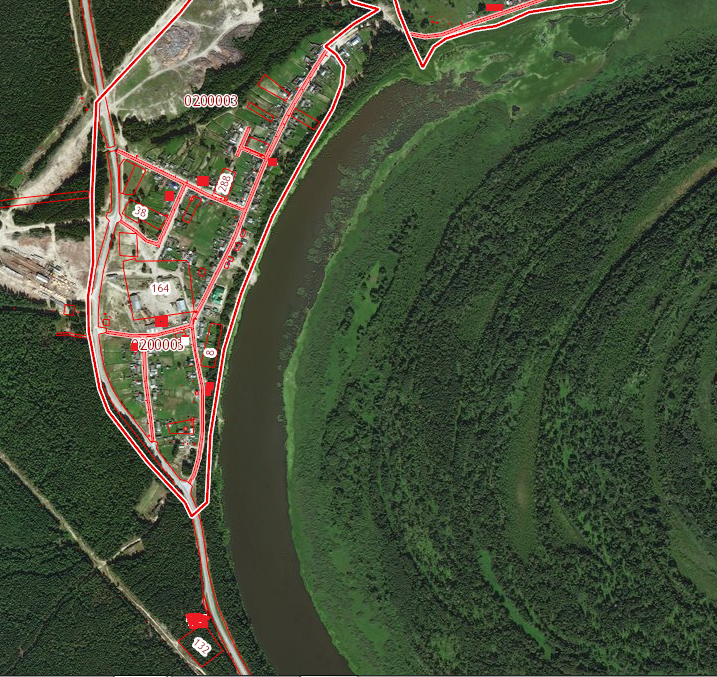 Условные обозначения:	- обозначение места (площадки) накопления твердых коммунальных отходовд.Михайловка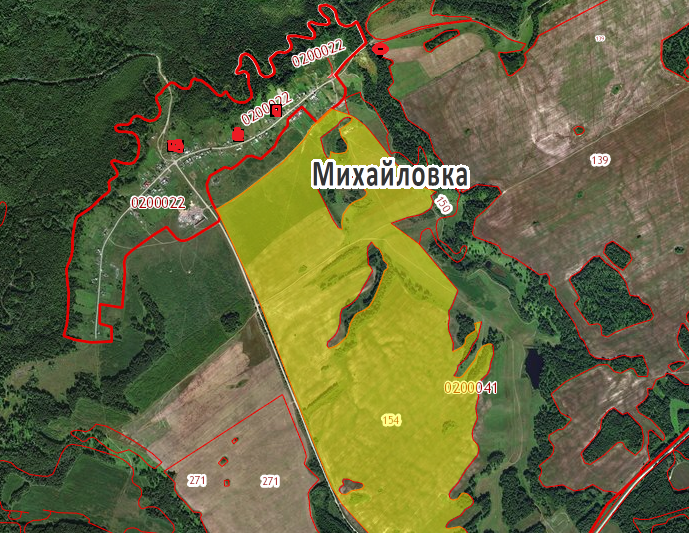 Условные обозначения:	- обозначение места (площадки) накопления твердых коммунальных отходовд.Караколь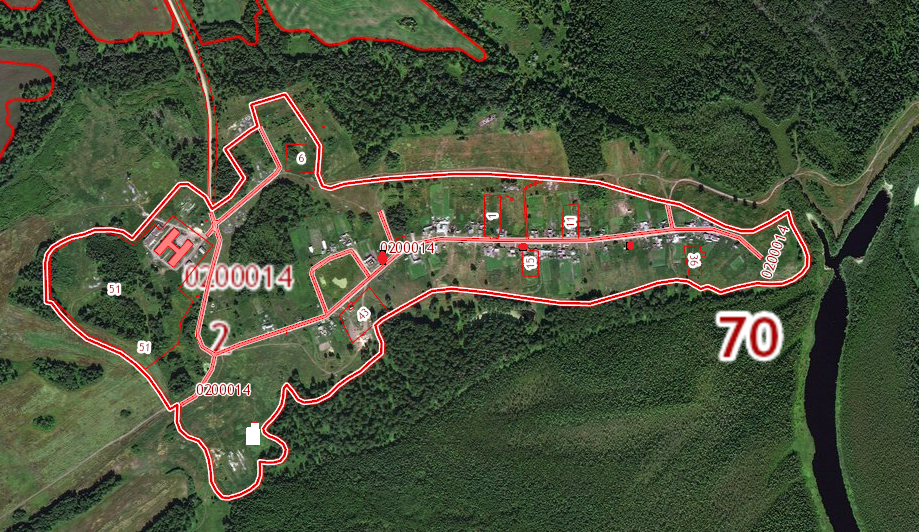 Условные обозначения:	- обозначение места (площадки) накопления твердых коммунальных отходовс.Новониколаевка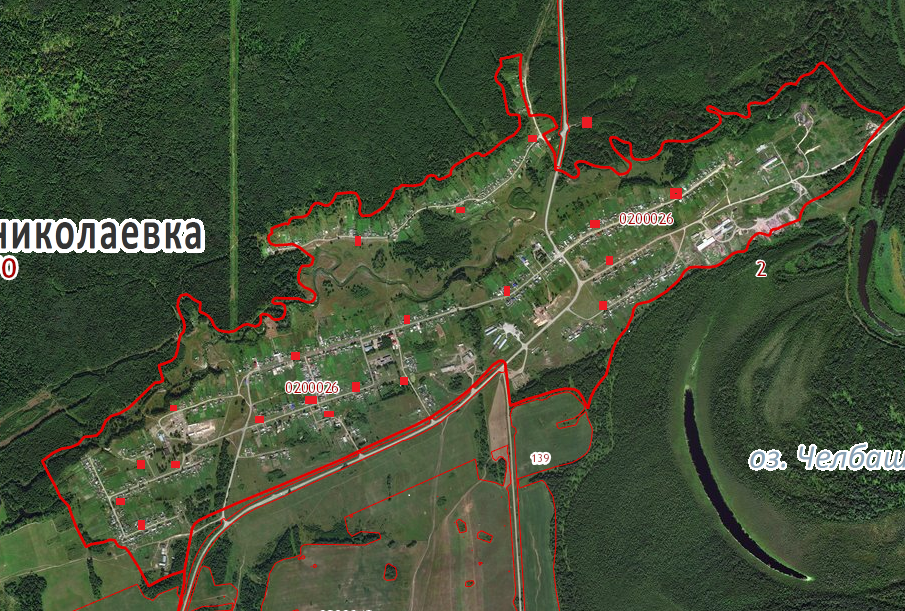 Условные обозначения:	- обозначение места (площадки) накопления твердых коммунальных отходов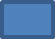 с.Копыловка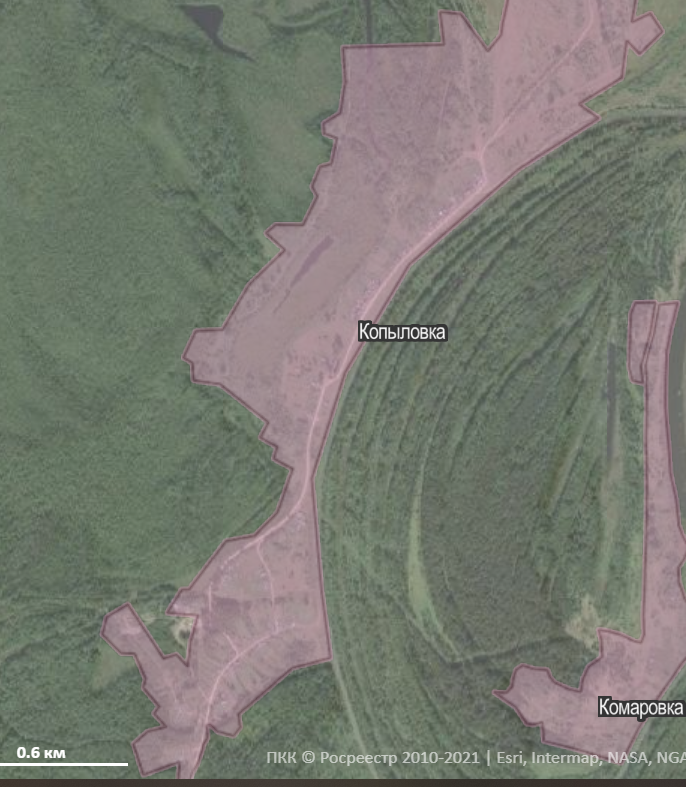 Условные обозначения:         - обозначение места (площадки) накопления твёрдых коммунальных отходовс.Минаевка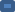 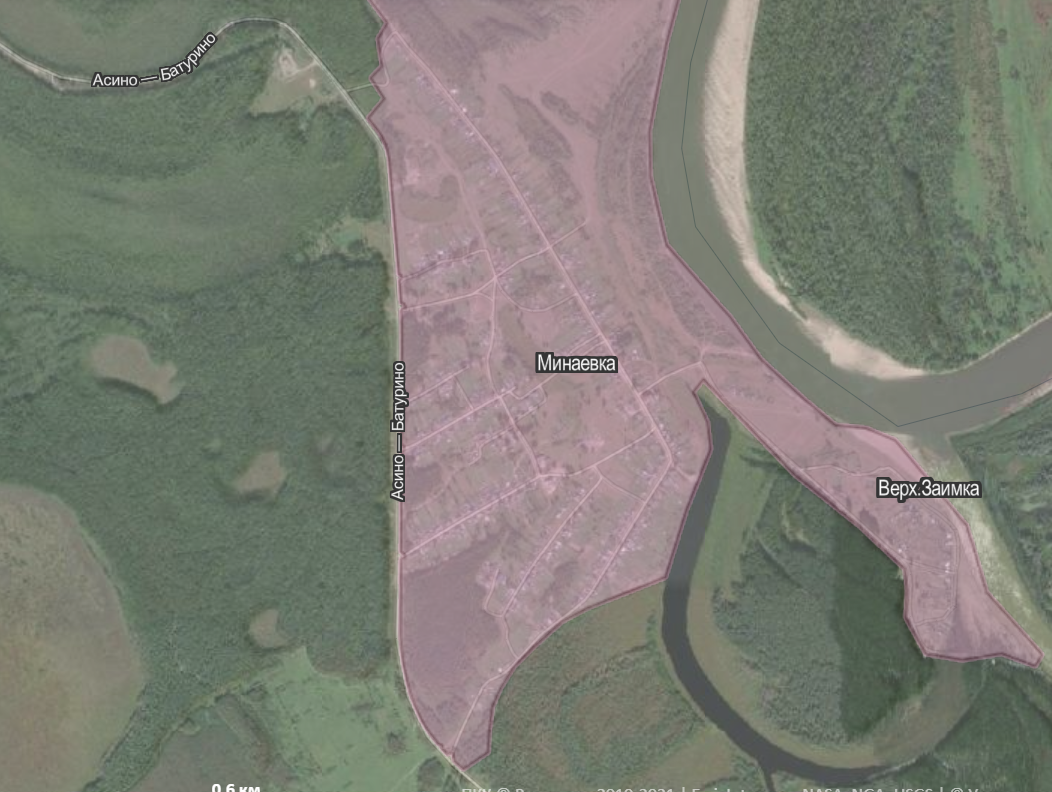 Условные обозначения:         - обозначение места (площадки) накопления твёрдых коммунальных отходовд.Гарь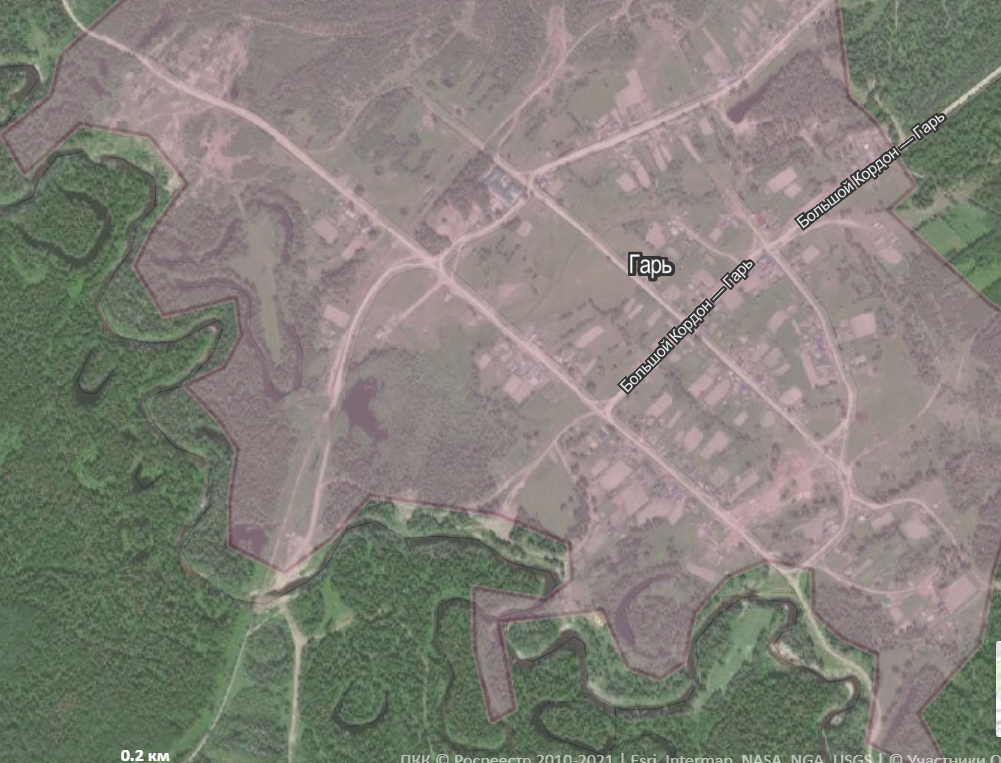 Условные обозначения:         - обозначение места (площадки) накопления твёрдых коммунальных отходов